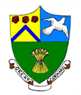 GREAT CORNARD PARISH COUNCILAPPLICATION TO INSTALL A MEMORIAL BENCHAT GREAT CORNARD COUNTRY PARKOR RECREATION GROUND AT STEVENSON APPROACHFull Name _____________________________________________________________________Address ____________________________________________________________________________________________________________________ Post Code ________________________Contact No. ___________________________Email ____________________________________Preferred Location Country Park___________________________ Recreation Ground ________________________Other public open space__________________________________Name of person to whom the memorial relates _______________________________________Type of bench you wish to install ___________________________________________________(please provide picture evidence if this is available)Size of bench ___________________________________________________________________Method of Installation ___________________________________________________________Plaque Inscription Requested (max size: width 175mm x height 75mm)____________________________________________________________________________________________________________________________________________________________(You will be advised when the plaque inscription is approved)Signed __________________________________________ Dated ________________________PRINT NAME _____________________________________________(I have read and understood the Parish Council’s Memorial Bench Policy and I understand that the donation, cost of the bench and cost of installation is my responsibility*)*Great Cornard Parish Council will maintain the bench, once installed, until the end of its life.Data Protection Act 1998: In accordance with our responsibility under the Data Protection Act, you should be aware that the personal information you are giving will be held and may be passed to other services of the Council, so that you are provided with the best possible support. We will not pass your personal information to external individuals or organisations unless there is a legal obligation to do so.